ZAPROSZENIEPowiatowa Stacja Sanitarno-Epidemiologiczna w Płocku zaprasza na bezpłatne szkolenie:„DBAM O BEZPIECZEŃSTWO PRACOWNIKÓW”Zakres szkolenia:przestrzeganie przepisów określających wymagania higieniczne i zdrowotne dotyczące warunków zdrowotnych środowiska pracy, a zwłaszcza zapobiegania powstawaniu chorób zawodowych i innych chorób związanych z warunkami pracy oraz nadzoru sanitarnego nad substancjami i mieszaninami chemicznymiTermin szkolenia: 17.06.2024 r. (poniedziałek)godz.: 13.00 – 15.00Miejsce: Powiatowa Stacja Sanitarno-Epidemiologiczna w Płockuul. Królewiecka 14, wejście B, piętro II - sala konferencyjnatel. +48 785 109 817Wypełnioną i podpisaną kartę zgłoszeniową należy przesłać drogą elektroniczną na adres: sekretariat.psse.plock@sanepid.gov.pl lub złożyć w siedzibie Powiatowej Stacji Sanitarno-Epidemiologicznej w Płocku, ul. Królewiecka 14, Płock w godzinach pracy urzędu, tj. od poniedziałku  do piątku w godz. od 7:30 do 15:05 w terminie do dnia 13.06.2024 r.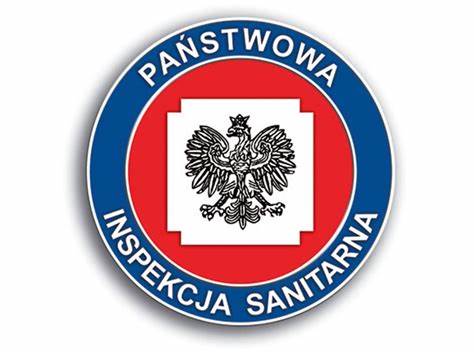 Powiatowa Stacja Sanitarno-Epidemiologiczna w PłockuSekcja Nadzoru Higieny Pracyul. Królewiecka 1409-402 Płock